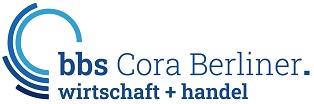 Europakaufmann / EuropakauffrauANMELDUNGBitte in Druckschrift ausfüllen und als PDF an die folgende Adresse schicken:jutta.trautmann@bbs-cb.deAnmeldeschluss: 31. Januar 2024Ort, Datum, UnterschriftVorname:Zuname:Geburtsdatum:Geburtsort:E-Mail:Klasse:Klassenlehrer/in:Ausbildungsbetrieb:Bitte Zutreffendes ankreuzenBitte Zutreffendes ankreuzenBitte Zutreffendes ankreuzenIch benötige Unterricht in der 2. Fremdsprache Spanisch (A1-Niveau) Ich benötige Unterricht in der 2. Fremdsprache Spanisch (A1-Niveau) Ich benötige keinen Unterricht in der 2. Fremdsprache Spanisch (A1-Niveau), da ich bereits eine weitere Sprache auf diesem Niveau beherrsche.Ich benötige keinen Unterricht in der 2. Fremdsprache Spanisch (A1-Niveau), da ich bereits eine weitere Sprache auf diesem Niveau beherrsche.